附件：会议回执表单位名称：                参会人数：       人（含驾驶员） 拟定房间数：        间（标准间/单间）          拟住宿天数：      天附件2：会议日程安排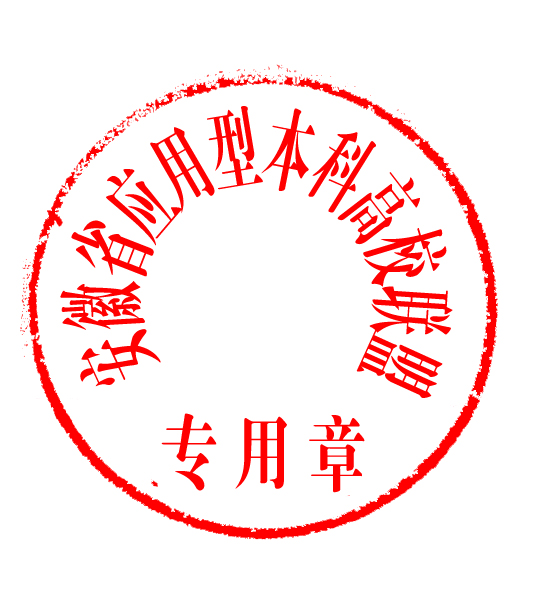 附件3：合肥丰大国际大酒店交通示意图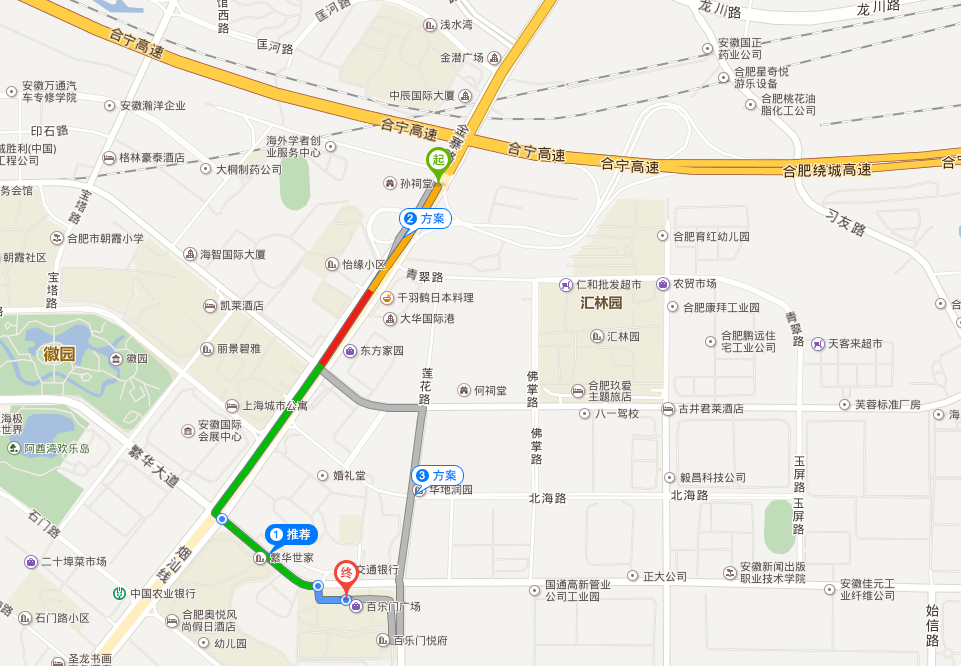 姓  名性别职  务职  称办公电话手  机电子邮箱备注（住宿要求）时间时间内容参加人员参加人员地点6月25日14：00报  到各校代表各校代表丰大国际大酒店6月25日18：00就  餐各校代表各校代表丰大国际大酒店第一阶段第一阶段第一阶段第一阶段第一阶段第一阶段6月26日上午主持人介绍出席会议的单位和领导主持人介绍出席会议的单位和领导主持人介绍出席会议的单位和领导合肥师范学院学术报告厅合肥师范学院学术报告厅6月26日上午合肥师范学院校领导致辞合肥师范学院校领导致辞合肥师范学院校领导致辞合肥师范学院学术报告厅合肥师范学院学术报告厅6月26日上午省教育厅领导主旨讲话省教育厅领导主旨讲话省教育厅领导主旨讲话合肥师范学院学术报告厅合肥师范学院学术报告厅6月26日上午大会主题报告大会主题报告大会主题报告合肥师范学院学术报告厅合肥师范学院学术报告厅第二阶段第二阶段第二阶段第二阶段第二阶段第二阶段6月26日下午教务处长研讨会教务处长研讨会教务处长研讨会教务处长研讨会合肥师范学院行知楼2008会议室